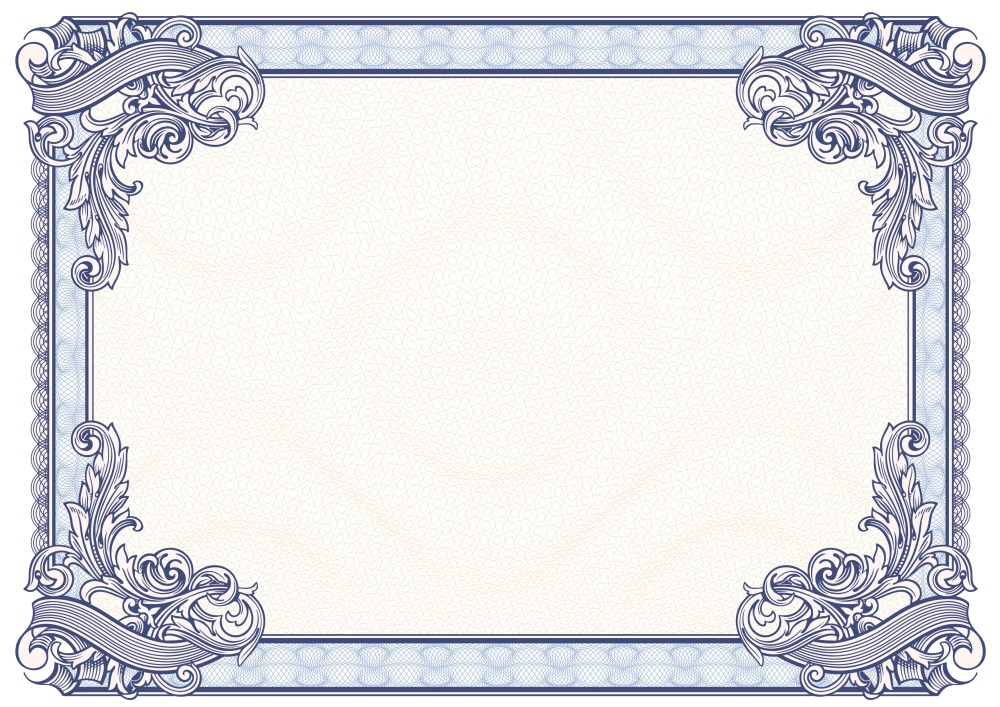 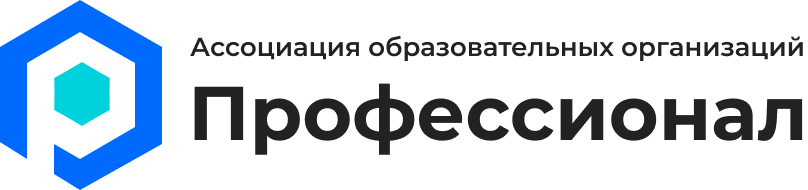 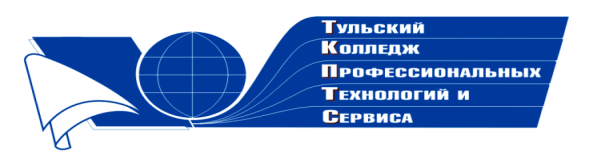 Государственное профессиональноеобразовательное учреждение  Тульской области «Тульский колледж профессиональных технологий и сервиса»СертификатНастоящим подтверждается, что Крылова Ирина Константиновнапринимала участие   в общероссийском заочном конкурсе «Коллекция педагогического мастерства и творчества»  с рабочей программой по ПМ.07 «Выполнение работ по рабочей профессии «Повар» »в номинации «Авторская рабочая программа»     Директор ГПОУ ТО       «ТКПТС»                                     С.С. Курдюмов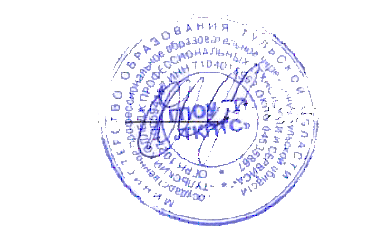 2020 год